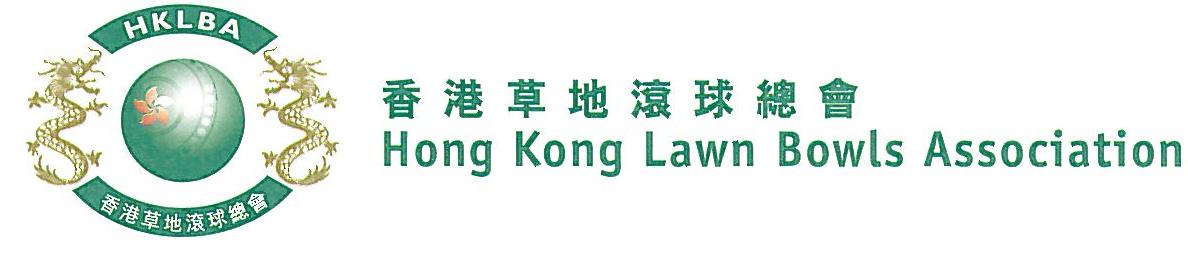 National Indoor Pairs Competition 2021Entries FormThe National Indoor Pairs Competition is scheduled to commence in July 2021. Semi-finals and Finals will be held on Sunday, 6th February (Sunday). Venue is SBI.Format: Sets play. Best of two sets of 9 ends, followed by a tie-break of 3 ends if necessary. Three bowls by the Lead, followed by three bowls by the Skip. Re-spotting rule applied. Full conditions of play will be issued with the draw.Match dates are to be mutually agreed between the teams and notified to the HK as per schedule to be issued with the draw. A tentative schedule is appended below.Entries deadline is Monday, 19th July 2021. Entries fee is $200 per team. Prizes will be awarded to the winner, second and joint thirds.Club convenors are requested to email the duly completed entries form in MS Word doc format to competition@hklba.org before the deadline via the club’s registered email address.National Indoor Pairs Competition 2021Entries FormClub : _____________  Convenor's Signature: ______________	Date : _______________National Indoor Pairs Competition 2021Entries FormClub : _____________  Convenor's Signature: ______________	Date : _______________Round No.Tentative Completion Deadline
(To be finalized after close of entries)Round 16th September, 2021Round 218th October, 2021Round 329th November, 2021Round 420th December, 2021Men’s Round 5 / Women’s Quarter-finals10th January, 2022Men’s Quarter-finals24th January, 2022Semi-finals & Finals6th February, 2022Men’s EntriesMen’s EntriesMen’s EntriesMen’s EntriesMen’s EntriesRef.Player 1Player 2(Contact)Contact
Tel NoHome Green123456789101112131415Women’s EntriesWomen’s EntriesWomen’s EntriesWomen’s EntriesWomen’s EntriesRef.Player 1Player 2(Contact)Contact
Tel NoHome Green123456789101112131415